					Coaching Guide				DATE:____________________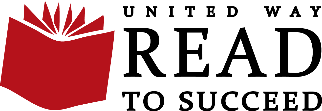 ACTIONS & TIMELINEOverall GoalTo maintain a classroom environment that is content-rich, engaging, and intentional.  Measurable with classroom & student assessments, both formal and informal; 85% of students achieving benchmarks on PALS and GRTR assessments and 4 or higher on ELLCO assessment.REALITYREALITYList all coaching needs observed in the past 4 weeksWhat are the barriers?What learning opportunities are present to drive student outcomes?What strategies will you use to take advantage of the opportunities and overcome the barriers?SMART GOALSSMART GOALSInsert 2 coach goals to be achieve by teacher (We statements)Insert 2 goals teacher wants to achieve (I statement)EVALUATIONEVALUATIONWas the student goal achieved?What is the data telling us?Were the goals achieved? Was there measurable progress?What next?